8.A podklady na samoštúdium 08.06.- 12.06. (19.6.2020)Vypracované úlohy zo všetkých predmetov s menom, priezviskom a triedou môžete doniesť do školy do 8.00 hod.GEG obdobie 8.6.-12.6.2020  Podľa učebnice na strane 62 doplňte text a následne si ho prepíšte do zošita.ROZDIELY MEDZI REGIÓNMI  SLOVENSKABratislavský kraj:najnižšia nezamestnanosť na Slovensku,najrýchlejší rast .......................,príliv veľkých investícií a nových technológií (Volkswagen),najlepšia dopravná poloha vzhľadom na Európu,najviac znečistené životné prostredie,najvyššie.........................................Trnavský kraj:najväčšie zásoby ...............................,pracovné príležitosti v závode Peugeot,Citroen, Samsung,veľa kultúrnych a .....................pamiatok,Nitriansky kraj:dostatok úrodnej pôdy, kvalitná poľnohospodárska výroba,dostatok termálnych a minerálnych prameňov,veľká hustota ................................,Trenčiansky kraj:dobrá dostupnosť vďaka diaľnici,v Hornonitrianskej kotline ťažba ..................... a výroba elektrickej energie Žilinský kraj:mnoho oblastí využívaných ako rekreačné oblasti – Malá a Veľká Fatra, Nízke Tatry..............,nové pracovné príležitosti a rozvoj ponúka závod KIA,vysoké znečistenie rieky .................a životného prostredia kotlín. Banskobystrický kraj:centrálna poloha v rámci .........................,nedostatok kvalitných cestných prepojení,na juhu nedostatok pitnej vody,vysoká ...........................Košický kraj:mesto Košice je ............najväčším mestom S a významným hospod. centrom na východe,výhodná poloha – Ukrajina, Maďarsko,zlé cestné....................................,vysoká nezamestnanosť,dobre rozvinutý cestovný ruch,ohrozenie kraja prívalovými povodňami.Prešovský kraj:atraktívne prírodné prostredie – Tatry, Nízke Tatry, Slovenský raj, Pieniny,významné pamiatky – Bardejov, spišské pamiatky,..........................– zaradené doUNESCO,najpriaznivejšia veková štruktúra – najviac mladého obyvateľstva,veľká nezamestnanosť,najnižšie platy na Slovensku,ANJ obdobie 8.6.-12.6.2020  Milí žiaci, naučte sa slovnú zásobu 6A a Phrasal verbsUčebnica str. 68/cv.1a – prečítajte si článok a do zošitov napíšte správne poradie obrázkov (a-e) podľa toho, ako sa príbeh odohralUčebnica str. 69/cv.2b – nájdite v článku 10 frazálnych slovies a zapíšte ich do zošita spolu so slovenským prekladom. (Vysvetlenie: frazálne slovesá sú slovesá, ktoré sa skladajú z 2 slov napr.: Sit down – sadni si, stand up – postav sa, look for – hľadaj)Pracovný zošit str. 54/cv.1 – prepíšte text do zošita a doplňte chýbajúce slová (druhú časť frazálnych slovies)Pracovný zošit str. 54/cv.2 – napíšte vety do zošitov a na prázdne miesta doplňte frazálne slovesá z rámčekaVypracované cvičenia  odfoťte, označte menom a priezviskom  a pošlite  na môj email:  radovankamihalik@gmail.comdo 12.6.2020OBN obdobie 8.6.-12.6.2020  - v zošite máte mať k dnešnému dňu:napísané poznámky z učiva Trestné právo,písomne vypracované v  zošite cv. 1 z učebnice na str. 39, cv. 3 z učebnice na str. 40, cv. 5 z učebnice na str. 40 (Úlohy a námety na aktivity),vypracovaný pracovný list z učiva Trestné právo,- následne napíšte do zošita farebne nadpis: II. ĽUDSKÉ PRÁVA A SLOBODY a farebne podnadpis:Základné práva detí podľa Dohovoru o právach dieťaťa a napíšte do zošita poznámky z učebnice zo str. 50-51,následne vypracujte ÚSTNE cv. 3 z učebnice na str. 51 (Úlohy a námety na aktivity).DEJ obdobie 8.6.-12.6.2020  Rakúsko- Uhorsko  – pracovný list (8.ročník)Str.62- str.71V roku 1867 sa habsburská monarchia rozdelila na 2 časti a premenovala sa na Rakúsko-Uhorsko. Tieto zmeny prišli po prehratej vojne . S ktorým štátom habsburská monarchia prehrala túto vojnu? _______________________________________________Toto rozdelenie nazývame aj rakúsko-uhorské ______________________________Akým cudzím slovom nazývame politický system Rakúsko-Uhorska?_________________________________________Aký dopad to malo pre Slovákov?_____________________________________________________________________Niektoré rezorty zostali pod spoločnou správou, iné prešli pod kompetencie rakúskych alebo uhorských úradov. Uvedené rezorty priraďte pod spoločnú alebo vlastnú správu (financie, školstvo, armáda, zahraničná politika, štátna banka, zdravotníctvo, kultúra, cirkevná politika, sociálna politika).Keby som žil v 18.storočí a bol chudobný dedinčan z Liptovskej stolice, kam by ma ťahalo za lepším životom?_______________________________________________________Pred 1.svetovou vojnou pôsobili na Slovensku 2 politické strany, ktoré mali v názve slovo slovenská. Napíš ich celý názov.______________________________________________________________________________________________________________________________________________________Ako sa volá slovenský študentský spolok, ktorý vznikol v r.1882 v Prahe, ktorý sa venoval hlavne literárnej a vedeckej činnosti a súčasne oboznamoval českú verejnosť so slovenskými dejinami, kultúrou a literatúrou? Napíš aj mená aspoň 3 členov tohto spolku.___________________________________________________________________________Prečítajte si ukážku z historického textu a odpovedajte na nasledovné otázky.Hneď 9 žandárov strhlo z pliec pušky a už ležalo 9 mŕtvych na zemi bez slova…Slúžny, keď videl mŕtvych, dal obrátiť koče a ufujazdil nazad do Ružomberka. Tak za jeden okamih 9 žandárov 49 výstrelov vypustili. Na túto streľbu ľud sa náramne naľakal a rozutekal.K akej udalosti sa viaže tento text? ____________________________________________S touto udalosťou je spojená osobnosť národne uvedomelého kňaza. Ako sa volal?________________________________________________________________________Koľko mŕtvych bolo po tomto zákroku? ________________________________________Svoje politické aktivity doviedol až ku založeniu politickej strany. Ako sa nazývala táto strana? __________________________________________________________________Rok 1875 bol “čiernym rokom” v dejinách slovenského národného hnutia, keď postupujúcej maďarizácii padli za obeť významné inštitúcie. Ktoré 2 udalosti sa v tomto roku na Slovensku stali?___________________________________________________________________________ V 19.storočí sa začali mobilizovať aj slovenské ženy a založili si  svoj spolok.Ako sa volal tento spolok? _________________________________________________V ktorom meste pôsobil?___________________________________________________Meno, ktorej slovenskej spisovateľky, predstaviteľky realizmu, sa s týmto spolkom spája?_______________________________________________________________________ Napíš názvy náboženských spolkov (vydavateľstiev), ktoré vznikli a pôsobili po zániku Matice slovenskej.Katolícky spolok - _________________________________________________________ Evanjelický spolok - ________________________________________________________ Ako sa nazýva spoločnosť, ktorá sa stala predchodkyňou Slovenského národného múzea a kto stál pri jej zrode?__________________________________________________________________________ Vymenuj firmy, ktoré vznikli v Bratislave na prelome 19. a 20.stor. v Bratislave. K ich názvom priraď, výrobe čoho sa venovali?a) _____________________________________________________________________ b) _____________________________________________________________________ c) _____________________________________________________________________ d) _____________________________________________________________________ e) _____________________________________________________________________       11.  Z ktorých oblastí Slovenska dochádzalo kvôli zlej hospodárskej situácii k najmasovejšiemu               odlivu obyvateľstva?______________________________________________________________________Ktorá krajina sa stala cieľovou destináciou slovenských vysťahovalcov?______________________________________________________________________ Napíš názov organizácie Slovákov v Amerike, rok a miesto  jej vzniku ._____________________________________ - ______________ - __________________ Pracovný list poslať na adresu lpromosinova@gmail.comBIO obdobie 8.6.-12.6.2020  Chránené rastliny a živočíchyÚloha1: V učebnici na str. 67 sú niektoré chránené rastliny a živočíchy. Vypíš ich do zošita. Napíš, prečo sa tieto druhy vyhlasujú za chránené. Úloha 2:Uveď 2 príklady chránenej R a 2 príkladychráneného Ž, ktoré nie sú spomenuté v učebnici. FYZ obdobie 8.6.-12.6.2020  Energia, ktorú nevieme ovládnuťPrírodné javy, ako napríklad sopečná činnosť, zemetrasenia či tornáda, sú sprevádzané obrovskou energiou, ktorú nevieme ovládnuť a využiť.Úloha: Vyhľadaj stručné informácie o týchto javoch na internete. Porozmýšľaj, čo ťa najviac zaujalo.SJL obdobie8.6.-12.6.2020  A ďalši testík.Slovenská jazyk a literatúra Príprava na testovanie deviatakov Označ možnosť, ktorá je bez pravopisných chýb:a/ Žilinská univerzita, Atlantik        b/ Kukučínovský humor, pamiatkárc/ slovenská republika, Západoslovák            d/ vianoce, Hotel DevínPodčiarknuté slovné spojenie  v danej vete je správne uvedené v N množného čísla v možnosti:„Akýsi neznámy chlapec sa rozprával s tvojím bratom.“a/ akýsi neznámi chlapci                  b/ akísi neznámi chlapcic/ akýsy neznámy chlapci                d/ akýsi neznámy chlapciPomenuj nasledujúcu dvojicu slov: pravda – loža/ synonymá         b/ homonymá           c/ antonymá          d/ opozitáZ danej vety vypíš prísudok:     Dlhé roky tu bol učiteľom.a/ bol                     b/ roky                   c/ učiteľom        d/ bol učiteľomPodčiarknuté slovo vo vete je:Čaj z lipových kvetov pôsobí liečivo na organizmus.a/ podmet     b/ predmet    c/ prívlastok nezhodný   d/ prívlastok zhodnýUvedené slová „luna, krásota, vzlyk „ patria do jazykového štýlu:a/ umelecký             b/ publicistický        c/ odborný        d/ hovorovýOznač, ktorý básnický prostriedok sa vo verši nenachádza: ........Už slnko ospalé tam za hory sa tlačí.......a/ epiteton       b/ personifikácia        c/ protiklad        d/ metaforaUrč slohový postup danej ukážky:„Najprv vyznačíme miesto, kde chceme mať gombík. Ihlou zachytíme niť o látku.“a/ opisný            b/ informačný          c/ rozprávací             d/ výkladovýVýrok Matej ľady láme patrí k malým formám ľudovej slovesnosti:a/ príslovie          b/ porekadlo            c/ pranostika          d/ hádankaUrč vzor, podľa ktorého sa skloňuje slovo Košice:a/ dub                b/ stroj                   c/ žena                  d/ ulicaMAT obdobie 8.6.-12.6.2020  Milí žiaci,na messengeri bola vytvorená skupina, v ktorej spoločne riešime úlohy. Ich zadania máte uvedené nižšie pre tých, ktorí nie sú v skupine.Poznámka (na vysvetlenie): Pri priestorových telesách počítame veličinu S, ale nevoláme ju „obsah“, skôr používame slovo „povrch“. Ide iba o iné pomenovanie. Všetky pravidlá počítania zostávajú rovnaké, napr. výsledok pri počítaní S bude stále v nejakých štvorákoch (km2, ha, a, m2, dm2, cm2, mm2).Najprv uvedieme vzorové riešenie pre výpočet povrchu kvádra.Úloha 3 (na stránke školy desiaty týždeň): Vypočítajte povrch kvádra s dĺžkami hrán 5 cm, 6,2 cm a 8,03cm.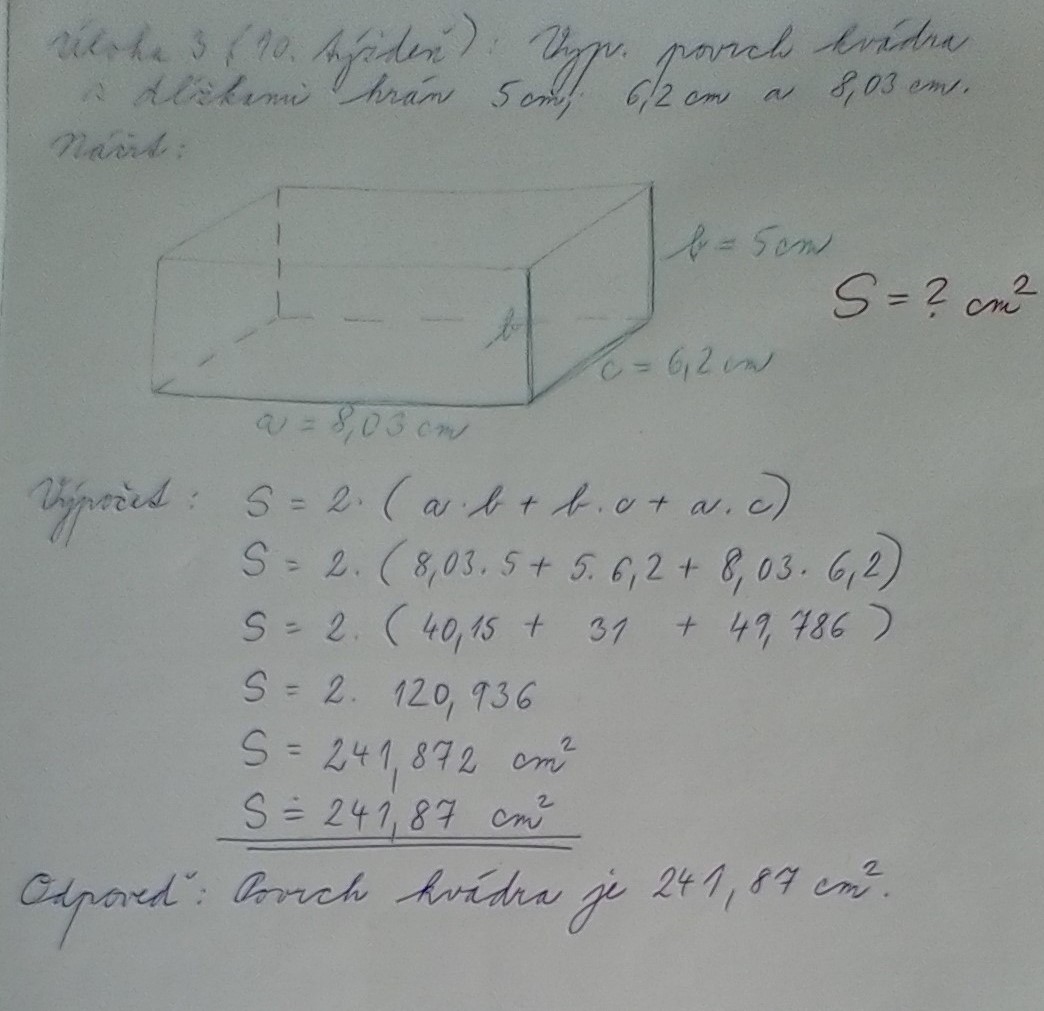 Nasledujúca téma pre Vás nie je neznáma – hranoly. Napriek tomu odporúčam video s nádhernými farebnými obrázkami, ktoré vysvetľuje, čo je to hranol a ako sa vytvárajú názvy hranolov:https://www.youtube.com/watch?v=dhJMDzw86HM&list=PL2TKFmozXVmzFiBNTfRge9LR7wuXn3Ru7&index=56Nadpis:HranolyDefinícia:Hranol je teleso s dvomi rovnakými rovnobežnými podstavami v tvare n-uholníka a bočnými stenami v tvare rovnobežníka.Nebojte sa slova „n-uholník“. Len si namiesto písmenka „n“ dajte číslo, začíname trojkou: troj-uholník, štvor-uholník, päť-uholník, šesť-uholník... všetky poznáte Tieto telesá sa síce dajú pekne položiť aj na bočnú stenu, lenže bočné steny v hranoloch pokojne môžu byť rôzne (nemusia). Pozrite náčrt nižšie.Všimnime si preto v definícii – steny, ktoré voláme podstavy, sú v hranole presne dve, sú rovnaké a sú navzájom rovnobežné. Ich rovnobežnosť je krásna vlastnosť, lebo to znamená aj to, že podstavy sú všade rovnako ďalekood seba, čím sa dostávame k výške hranola.Definícia: Výška hranola je vzdialenosť podstáv. Označujeme ju v.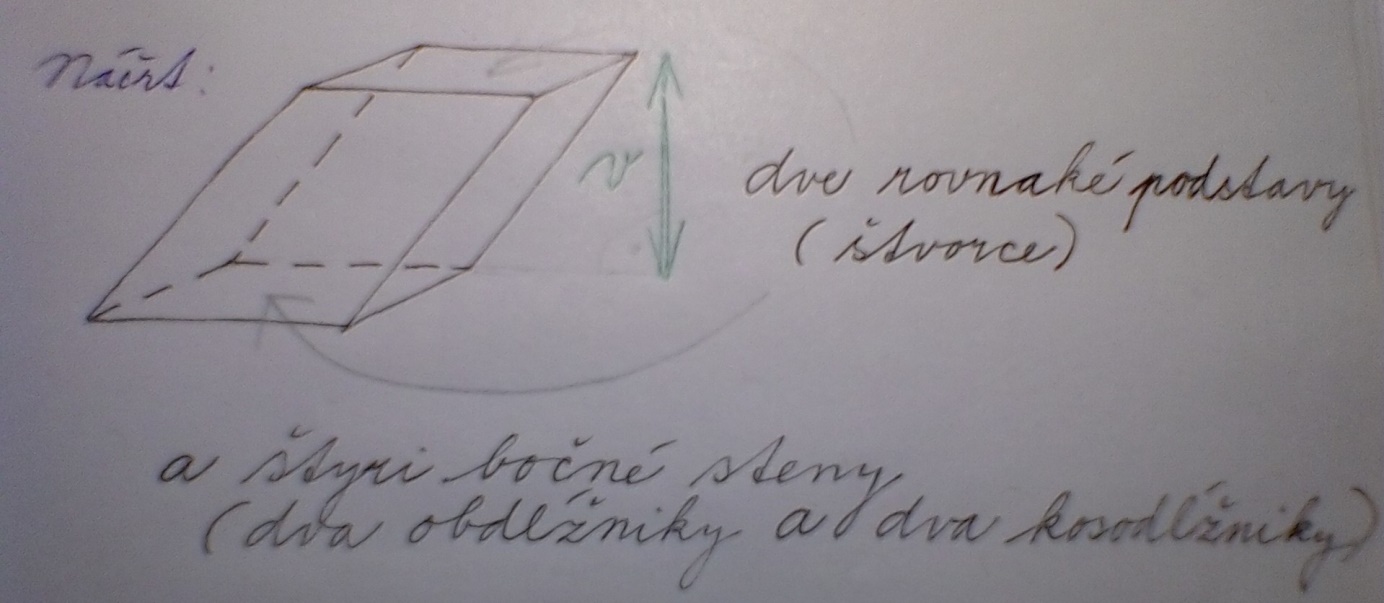 Mimochodom, kocka a kváder sú tiež hranoly V nasledujúcich úlohách budeme robiť len to, čo si opakujeme už viac než mesiac (náčrt, hľadanie správneho vzorca, výpočet, odpoveď).Úloha 1: Koľko štvorcových metrov plechu spotrebuje zvárač na výrobu nádrže tvaru kocky (na vrchu otvorenej) s hranou dĺžky 75 cm?Úloha 2: Na záhradu s výmerou tridsať metrov štvorcových napršalo 3 mm vody. Koľkými desaťlitrovými krhlami vody by sme poliali túto záhradu rovnako výdatne?Úloha 3: Kúpili sme 1 kg kockového cukru zabaleného v škatuli s rozmermi 20 cm, 12 cm a 5 cm.Koľko kociek cukru s rozmermi 2,5 cm, 2,5 cm a 1 cm je v škatuli?Vypočítajte hmotnosť jednej kocky cukru.Koľko štvorcových metrov kartónu sa zrecykluje po zjedení stovky takýchto škatúľ?CHE obdobie 8.6.-12.6.2020  Dobrý deň, milí žiaci,zasielam vám zadania na ďalší týždeň.OPAKOVANIE  UČIVA       10.06.2020Ako delíme zmesi?....................................................         b)........................................................Napíš tri príklady na:Zmes  .............................................................................................................Prvok ..............................................................................................................Zlúčenina .......................................................................................................Urči počet atómov v chemickej látke:H₂SO₄CO₂Urči počet prvkov a ich názvy, ktoré tvoria chemickú zlúčeninu:H₂SO₄ ..........................................................................................................CO₂     ..........................................................................................................CaF₂    ..........................................................................................................Z akých častíc sa skladá atóm, kde sa tieto častice v atóme nachádzajú a aký majú elektrický náboj?.....................................     .............................................     .......................................................................     .............................................     ......................................................................      .............................................    ...................................Čo je molekula?Aké druhy iónov poznáme?.................................................................................................................Z nasledujúcich látok CO, HF, O₂, H₂SO₄, KOH, Na⁺, Al, CO₂, H₂O, vyber:Dvojprvkové zlúčeniny .............................................................................Trojatómové molekuly  .............................................................................Katióny                         ............................................................................. Zadania vypracujte do zošitov a odpovede mi pošlite na mailovú adresu:jarmils.romanova@centrum.skPrajem pekný deň. THD obdobie 8.6.-19.6.2020  Milí žiaci, fotografie, ktoré ste mi poslali za uplynulé 2 týždne, sa mi veľmi páčili. Zaslúžite si pochvalu za to, ako usilovne doma pomáhate rodičom!!! Preto budeme v tejto téme pokračovať aj nasledujúce 2 týždne... Naďalej mi posielajte fotografie, ako pomáhate doma rodičom pri jednoduchých prácach v domácnosti  na môj email:  radovankamihalik@gmail.com do 19.6.2020INF obdobie 8.6.-19.6.2020  Téma: Vyhľadávanie informácii v elektronickom slovníku a katalóguNájdi a vypíš do zošita všetky dostupné elektronické slovníky (aspoň tri) a elektronické katalógy. Skús v nich vyhľadať slová: kryptografia, cyklus, doménaVYV obdobie 8.6.-19.6.2020 GalériaNájdi si na internete ukážky : rôzne budovy galérií  budova galérie vo vašom najbližšom okolí, Louvre Paríž, NG Londýn, Guggenheimovo múzeum New  York...Uvažuj o tom, ako sa diela do galérie dostali.NBV obdobie 8.6.-19.6.2020  KRESŤANSKÉ VZORYZapamätaj si:Svätosť nie je luxus pre niekoľkých vyvolencov, ale naša jednoduchá povinnosť. Iba dosiahnutím svätosti sa človek stáva tým, na čo ho Boh stvoril. Svätosť však nie je nejakou ľudskou dokonalosťou, ale zjednotenie s Ježišom Kristom.Svätí sú pre nás vzory: nemáme lepšie vzory ani lepších pomocníkov ako svätých. Ak je mojím patrónom svätec, mám u Boha priateľa.Každý má svojho patróna: zisti o svojom patrónovi čo najviac a napíš do zošita. Čo sa ti na ňom najviac páči ?HUV obdobie 8.6.-19.6.2020  Milí žiaci!Vašou úlohou bude  pozrieť si hudobný film, muzikál alebo koncert obľúbenej skupiny či interpréta podľa vašej voľby. Vaše postrehy a dojem z pozretého si prediskutujeme pri najbližšom stretnutí. Ak máte otázky, poradím Vám prostredníctvom aplikácie Messenger. 😊Príjemnú zábavu prajem! 😊Vaša učiteľka hudbyPS: ÚLOHA JE DOBROVOĽNÁ 😊TSV obdobie 8.6.-19.6.2020  Chlapciprechádzky do prírody beh na krátke vzdialenostiaerobic ( ranná rozcvička, cviky na mieste, dychové cvičenia )bicyklovanie v prírode alebo obciVedomostná úloha : Tvojou úlohou bude pripojiť sa na internet, otvoriť si stránku GOOGLEa zistiť koľko titulov majstra sveta získal náš najúspešnejší cyklista Peter Sagan.Pomôcka : https://www.welovecycling.com/sk/2018/09/21/peter-sagan-3-tituly-majstra-sveta-v-rade/Vaše odpovede na moje otázky mi môžete zasielať na aplikáciu Messenger – Patrik Olejár ( nie Facebook )DievčatáMilé žiačky, pozdravujem Vás, a zároveň Vám  odporúčam v rámci TSV na ďalšie dva týždne tieto športové  činnosti:  -      vychádzka do prírody-      pohybové hry v prírode-      cyklistika-      loptové hryDodržiavajte bezpečnostné a hygienické požiadavky pri vykonávaní športovej činnosti. Nezabudnite na správne prispôsobenie výstroja do terénu a hlavne na pitný režimRUJ obdobie 8.6.-19.6.2020  8.A RUJ                              8.6.2020 – 12.6.2020Milí ôsmaci,Posledný týždeň ste mali pauzu od ruštiny.Tento týždeň zadávam takúto úlohu: Vyhľadajte na youtube program s príbehmi v ruskom jazyku s názvom Yeralash ( ten poznáte z hodín dosť dobre). Mne pošlete iba link na príbeh, ktorý vás zaujal a stručne popíšete po slovensky o čo v ňom išlo. A ešte rada pre tých čo sa hrajú na mŕtvych chrobákov: Ozvite sa, lebo mlčanie sa v dnešných časoch nevypláca, ( hlavne pre budúcnosť).Vaše výtvory mi môžete odfotiť a poslať cez messenger, alebo poslať, či rovno priniesť do školy. Pri bráne máte pripravenú skrinku, kde môžete všetko, čo ste urobili počas neprítomnosti v škole, uložiť. Nezabudnite každý papier podpísať a označiť triedu.spoločná správasamostatná správa